6 января в канун Рождества работники культуры, совместно с Советом ветеранов в театрализованной форме поздравили всех жителей села с наступающим праздником. Рождество – не только великий христианский праздник, но и один из самых добрых, теплых и душевных семейных праздников в нашей стране, ведь это всеми любимый и долгожданный праздник.С Великим праздником Рождества Христова всех поздравили Дед Мороз со Снегурочкой, символ наступившего года- Бык. Хороший эмоциональный настрой подарили «ряженые» исполнившие колядные песни, заклички, прославляя коляду.  Красочные костюмы, выразительное выступление артистов сделали интересным и запоминающимся праздник.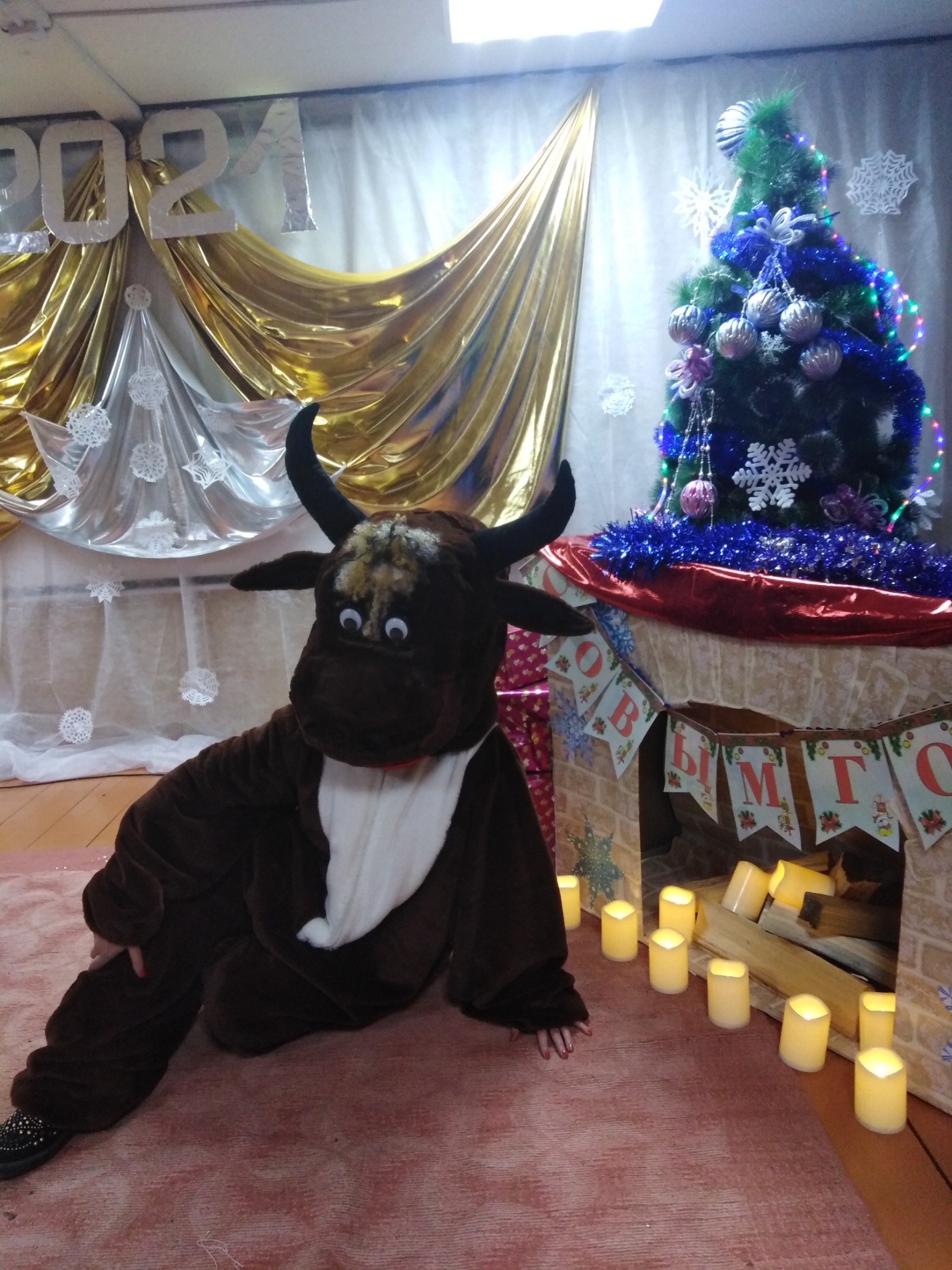 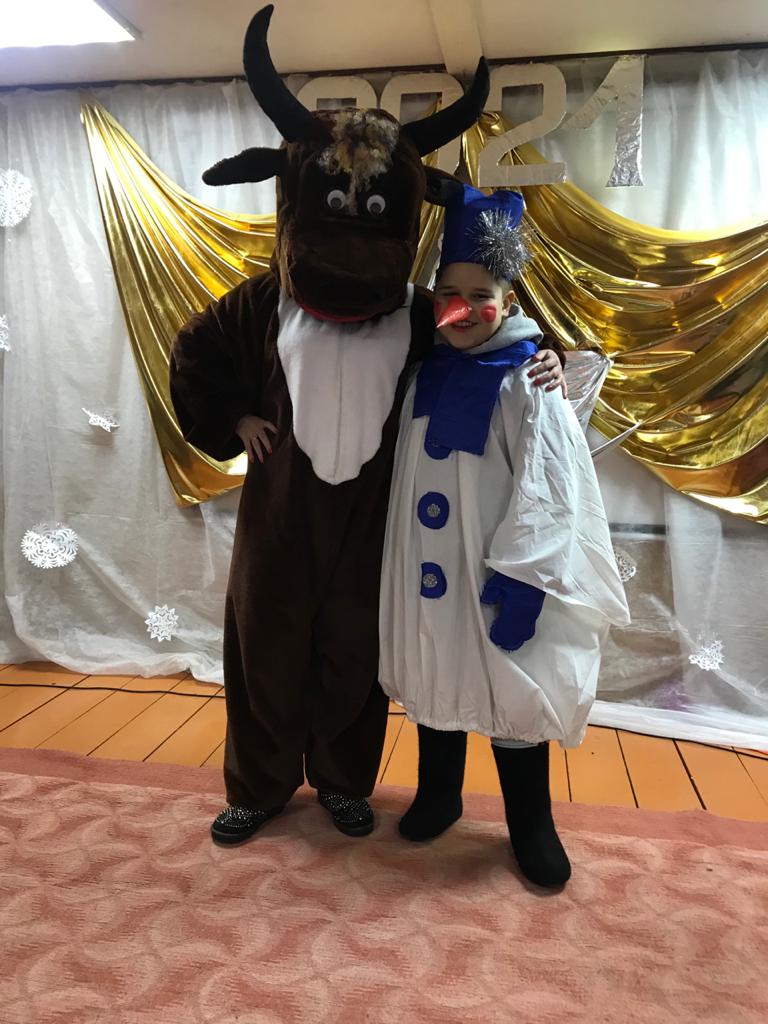 